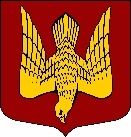                                                                                                                         АДМИНИСТРАЦИЯМУНИЦИПАЛЬНОГО ОБРАЗОВАНИЯСТАРОЛАДОЖСКОЕ СЕЛЬСКОЕ ПОСЕЛЕНИЕВолховского муниципального районаЛенинградской областиП О С Т А Н О В Л Е Н И Еот   _25 декабря 2019 года_                                                                                №   __182__с. Старая ЛадогаВолховского района, Ленинградской областиОб утверждении муниципальной программы
«Поддержка молодежи и развитие физической культуры и спорта в МО Староладожское сельское поселение на 2020-2022 гг.»В соответствии с Федеральным  законом от  06.10.2003 г.  №  131-ФЗ  «Об  общих  принципах  организации  местного  самоуправления в Российской Федерации»,  постановляю:Утвердить муниципальную программу «Поддержка молодежи и развитие физической культуры и спорта в МО Староладожское сельское поселение на 2020-2022 гг.» (далее – Программа) в соответствии с приложением.Определить администрацию МО Староладожское сельское поселение основным исполнителем Программы.Настоящее постановление подлежит размещению на официальном сайте муниципального образования в сети Интернет.Контроль за исполнением настоящего постановления оставляю за собой.Глава администрацииМО Староладожское сельское поселение                                       Ермак Н.О.Исп: Марьяничева Л.В.Тел. (81363)49-566Приложение к постановлению администрации 
МО Староладожское сельское поселениеот 25.12.2019г. № 182МУНИЦИПАЛЬНАЯ ПРОГРАММА«Поддержка молодежи и развитие физической культуры и спорта в МО Староладожское сельское поселение на 2020-2022 гг.»МО Староладожское сельское поселение2019г.ПАСПОРТМУНИЦИПАЛЬНОЙ ПРОГРАММЫ МО СТАРОЛАДОЖСКОЕ СЕЛЬСКОЕ ПОСЕЛЕНИЕ«ПОДДЕРЖКА МОЛОДЕЖИ И РАЗВИТИЕ ФИЗКУЛЬТУРЫ И СПОРТА В МО СТАРОЛАДОЖСКОЕ СЕЛЬСКОЕ ПОСЕЛЕНИЕ НА 2020-2022 ГГ.»I. Анализ ситуации, обоснование целей и задач Программы1. ВведениеМуниципальная целевая программа «Поддержка молодежи и развитие физической культуры и спорта в муниципальном образовании Староладожское сельское поселение на 2019 год» (далее - Программа) направлена на реализацию молодежной политики, обеспечивает условия для всестороннего развития личности молодого человека, поддержки общественных объединений, определяет приоритетные направления молодежной политики в МО Староладожское сельское поселение на 2019 год и меры их реализации.2. Анализ состояния проблемыПрограмма представляет собой нормативный документ, определяющий содержание основных мероприятий по реализации на территории МО Староладожское сельское поселение молодежной политики и развитию физической культуры и спорта, создающий правовые и организационные условия, а также оказывающий влияние на управленческие и организационные действия органов местного самоуправления.3. Цели и задачи ПрограммыОсновными целями Программы являются:обеспечение процесса социализации молодежи путем создания и развития правовых, социально-экономических и организационных условий для самореализации и духовно-нравственного развития молодежи;гражданско-патриотическое воспитание молодежи, укрепление и дальнейшее развитие общественно-государственной системы профилактики асоциального поведения в молодежной среде;содействие развитию научных и творческих инициатив молодых людей, занятости молодежи.Основными задачами Программы являются:обеспечение конституционных прав, подразумевающих предоставление молодому человеку гарантированных социальных услуг в сфере молодежной политики;повышение общественно-политической активности молодежи, вовлечение ее в государственную деятельность и управление;повышение уровня гражданско-патриотического сознания и поведения молодежи, воспитание уважения к историческому и культурному наследию поселения;создание условий для повышения интеллектуального и духовно-нравственного уровня молодежи, физического развития, укрепления здоровья молодых людей;профилактика асоциального поведения в молодежной среде, пропаганда здорового образа жизни молодого поколения;укрепление и поддержание физического и духовно-нравственного здоровья населения МО;развитие условий для реализации потребностей в активном и здоровом образе жизни у школьников, учащейся молодежи и  всего населения;усиление  значимости роли физической  культуры и спорта  и пропаганда здорового образа жизни;создание и  развитие нормативно-правовых,  информационных,  экономических и этических  условий для формирования здорового образа жизни населения;развитие системы непрерывного образования и самообразования детей и молодежи в области физической культуры и организации  здорового образа жизни;Главным  результатом должно стать дальнейшее развитие системы, дающей  возможность для занятий  физической культурой и спортом всего населения, ее содержательное, качественное совершенствование.Ожидаемый социальный эффект:принятие населением  значимости здорового  образа  жизни  и ценности занятий физической культурой и спортом  для  собственной жизни и всего общества;увеличение  числа жителей регулярно занимающихся  физической культурой и спортом,  как  в  организованных  формах,   так   и   самостоятельно;увеличение числа жителей, участвующих в спортивно-оздоровительных массовых мероприятиях;информированность населения и обеспечение доступности информации по вопросам физической культуры и спорта.4. Механизм реализации ПрограммыОсновным исполнителем программы является администрация МО Староладожское сельское поселение.Основной исполнитель Программы решает следующие задачи:рассматривает ход и итоги реализации Программы, уточняет план реализации мероприятий Программы с учетом выделяемых финансовых средств;разрабатывает рекомендации и предложения по уточнению Программы и повышению эффективности ее реализации.Основными функциями соисполнителя Программы (Муниципальное бюджетное учреждение дополнительного образования культуры и спорта информационно – досуговый центр «Старая Ладога»» МО Староладожское сельское поселение Волховского муниципального района Ленинградской области) являются:реализация мероприятий Программы;организация социальных культурно-массовых мероприятий, соревнований и конкурсов на территории МО Староладожское сельское поселение.5. Источники финансирования ПрограммыФинансирование программных мероприятий осуществляется за счет средств бюджета МО Староладожское сельское поселение в объемах, предусмотренных программой и утвержденных решением Совета депутатов МО Староладожское сельское поселение о бюджете на соответствующий финансовый год.  Всего на реализацию программных мероприятий предусмотрено выделение средств местного бюджета в объеме 9750,0 тыс. рублей, в том числе по годам:2020 год – 3150,0 тыс. руб.;2021 год – 3250,0 тыс. руб.;2022 год – 3350,0 тыс. руб.Объемы финансирования программы за счет средств местного бюджета носят прогнозный характер и подлежат уточнению в установленном порядке при формировании проекта бюджета на очередной финансовый год исходя из возможностей местного бюджета.В случае невозможности проведения мероприятий, утвержденных в соответствии с планом мероприятий, и экономии бюджетных  средств, предусмотренных на реализацию программы в текущем году, допускается финансирование других мероприятий в рамках основных направлений программы.6. Ожидаемые конечные результаты реализации ПрограммыВ процессе реализации Программы предполагается формирование целостного пакета нормативно-правовых документов, что позволит обеспечить создание системы государственной молодежной политики в муниципальном образовании.Направленная деятельность по созданию условий проведения организационного досуга позволит увеличить охват молодых людей мероприятиями молодежной политики на 15 процентов.Реализация соответствующих разделов Программы позволит повысить уровень духовно-нравственного, гражданского и военно-патриотического воспитания молодежи, а также увеличить на 15 процентов количество участников мероприятий по патриотическому и гражданскому воспитанию.7. Информация по ресурсному обеспечениюФинансирование программных мероприятий осуществляется за счет средств бюджета МО Староладожское сельское поселение в объемах, предусмотренных программой и утвержденных решением Совета депутатов МО Староладожское сельское поселение о бюджете на соответствующий финансовый год.  Объемы финансирования программы за счет средств местного бюджета носят прогнозный характер и подлежат уточнению в установленном порядке при формировании проекта бюджета на очередной финансовый год исходя из возможностей местного бюджета.В случае невозможности проведения мероприятий, утвержденных в соответствии с планом мероприятий, и экономии бюджетных  средств, предусмотренных на реализацию программы в текущем году, допускается финансирование других мероприятий в рамках основных направлений программы.Наименование Программы Поддержка молодежи и развитие физкультуры и спорта в МО Староладожское сельское поселение на 2020-2022 гг. (далее - Программа)Заказчик ПрограммыАдминистрация МО Староладожское сельское поселениеОтветственный исполнитель    
муниципальной программы      Администрация муниципального образования Староладожское сельское поселение Волховского муниципального района Ленинградской области                          Соисполнители муниципальной
программы      Муниципальное бюджетное учреждение дополнительного образования культуры и спорта информационно – досуговый центр «Старая Ладога»» МО Староладожское сельское поселение Волховского муниципального района Ленинградской областиПодпрограммы муниципальной
программы      «Мероприятия в области физической культуры и спорта, туризма»Цели Программыобеспечение процесса социализации молодежи путем создания и развития правовых, социально-экономических и организационных условий для самореализации;инициирование и поддержка позитивных  процессов в молодежной среде через создание нормативно-правовой и материально-технической базы, поддержки молодежных общественных инициатив;гражданско-патриотическое воспитание молодежи, укрепление и дальнейшее развитие общественно-государственной системы профилактики асоциального поведения в молодежной среде;содействие развитию научных и творческих инициатив молодых людей, занятости молодежи;повышение качества работы со студенческой молодежью и молодыми семьями;создание инфраструктуры для дальнейшего развития физической культуры и спорта в муниципальном образовании Староладожское сельское поселение;улучшение материально-технической базы для занятий физической культурой и спортом;увеличение числа, занимающихся физической культурой и спортом;повышение уровня профессиональной подготовки спортсменов и тренерско-преподавательских кадров;формирование здорового образа жизни подрастающего поколения;организация медицинского контроля занимающихся физической культурой и спортомОсновные задачи, мероприятия Программыповышение уровня гражданско-патриотического сознания и поведения молодежи, воспитание уважения к историческому и  культурному наследию региона;создание условий для повышения интеллектуального и духовно-нравственного уровня молодежи, физического развития, укрепления здоровья молодых людей;оздоровление работников муниципальных бюджетных учреждений;профилактика асоциального поведения  в молодежной среде, пропаганда здорового образа  жизни молодого поколения.Этапы и сроки  реализации     
муниципальной программы      2020-2022 годы                             Объем бюджетных ассигнований   
муниципальной программы      Общий   объем   ресурсного   обеспечения    реализации муниципальной  программы (из средств местного бюджета)  составляет   9750,0 тыс. рублей, в том числе по годам:2020 год – 3150,0 тыс. руб.;2021 год – 3250,0 тыс. руб.;2022 год – 3350,0 тыс. руб.Ожидаемые конечные результаты, социальный и экономический эффект, важнейшие целевые показатели ПрограммыВовлечение в творческую деятельность жителей, увеличение количества  участников различных видов молодежного творчества на 10 процентов;организация  позитивных,  социально  значимых форм досуга,  увеличение  охвата  молодых  людей организованными мероприятиями молодежной политики на 15 процентов;повышение уровня духовно-нравственного, гражданского и военно-патриотического воспитания молодежи, увеличение количества проводимых мероприятий и объема участников проектов на 15 процентов;совершенствование системы профилактики асоциального поведения  в молодежной среде;создание в муниципальном образовании условий для всестороннего развития личности;улучшение социальной обстановки, снижение уровня преступности и правонарушений среди подростков и молодежи муниципального образования;укрепление здоровья населения.№п/пМероприятия программыИсполнителиИсточник финансированияФинансирование
(тысяч рублей)Финансирование
(тысяч рублей)Финансирование
(тысяч рублей)№п/пМероприятия программыИсполнителиИсточник финансирования2020 год2021 год2022 год1Подпрограмма «Мероприятия в области физической культуры и спорта, туризма»3150,03250,03350,01.1Основное мероприятие «Формирование здорового образа жизни населения»Администрация МО Староладожское сельское поселениеБюджет МО Староладожское сельское поселение3150,03250,03350,01.1.1Предоставление муниципальным бюджетным учреждениям субсидий на финансовое обеспечение государственного (муниципального) задания на оказание государственных (муниципальных) услуг (выполнение работ)Администрация МО Староладожское сельское поселениеБюджет МО Староладожское сельское поселение3150,03250,03350,0ИТОГО по программе3150,03250,03350,0